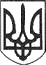 РЕШЕТИЛІВСЬКА МІСЬКА РАДАПОЛТАВСЬКОЇ ОБЛАСТІ(четверта позачергова сесія восьмого скликання)РІШЕННЯ  25 лютого 2021 року                                                                            № 270-4-VІІIПро затвердження СтатутуРешетилівської міської територіальної громадиВідповідно до статті 19, пункту 48 частини першої статті 26 Закону України „Про місцеве самоврядування в Україні”, враховуючи висновки та рекомендації постійних комісій, протокол громадського обговорення щодо  Статуту Решетилівської міської територіальної громади від 12.02.2021 року, Решетилівська міська радаВИРІШИЛА:	1. Затвердити Статут Решетилівської міської територіальної громади, що додається.	2. Уповноважити секретаря міської ради (Малиш Т.А.) подати Статут Решетилівської міської територіальної громади на державну реєстрацію в центральний орган виконавчої влади, що реалізує державну політику у сфері державної реєстрації (легалізації) об’єднань громадян, інших громадських формувань.	3. Контроль за виконанням даного рішення покласти на постійну комісію з питань депутатської діяльності, етики, регламенту, забезпечення законності, правопорядку та запобігання корупції (Лугова Н.І.).Міський голова                                                                                   О.А. ДядюноваПідготовлено:Секретар міської ради							Т.А. МалишПогоджено:Начальник відділу з юридичних питань та управління комунальним майном 				Н.Ю. КолотійНачальник відділу організаційно-інформаційної роботи, документообігу та управління персоналом						О.О. МірошникГолова постійної комісії з питань бюджету, фінансів, планування соціально-економічного розвитку, цін, розвитку підприємництва					О.П. ОренбургськаГолова постійної комісії з питань земельних відносин, екології, житлово-комунального господарства, архітектури, інфраструктури, комунальної власності та приватизації						В.Г. ЗахарченкоГолова постійної комісії з питань освіти, культури, спорту, соціального захисту та охорони здоров'я								В.О. БережнийГолова постійної комісія з питань депутатської  діяльності, етики, регламенту, забезпечення законності, правопорядку та запобігання корупції							Н.І.ЛуговаСписок розсилкирішення Решетилівської міської ради від     .02.2021року №         -4-VІII„Про затвердження СтатутуРешетилівської міської територіальної громади”Секретар міської ради							Т.А.МалишЗАТВЕРДЖЕНОрішення Решетилівської міської ради VIII скликаннявід 25.02.2021 №___-4-VIII(4 позачергова сесія)СТАТУТРЕШЕТИЛІВСЬКОЇ МІСЬКОЇ ТЕРИТОРІАЛЬНОЇ ГРОМАДИм. Решетилівка2021	Решетилівська міська рада, як повноправний представник Решетилівської міської територіальної громади (далі- територіальна громада), до якої входять населені пункти: місто Решетилівка, села Білоконі, Колотії, Ганжі, Сені, Хоружі, Шкурупіївка, Прокопівка, Говтва, Буняківка, Киселівка, Плавні, Остап’є, Нове Остапове, Уханівка, Підгір’я, Запсілля, Олефіри, Сухорабівка, Березняки, Підок, Демидівка, Пустовари, Литвинівка, Нова Диканька, Андріївка, Каленики, Хрещате, Лобачі, Глибока Балка, Крохмальці, Тривайли, Коржі, Малий Бакай, Бакай, Мушти, М’якеньківка, Михнівка, Шрамки, Нова Михайлівка, Молодиківщина, Потеряйки, Шарлаї, Пащенки, Яценки, Паськівка, Гольманівка, Піщане, Славки, Шкурупії, Кривки, Голуби, Писаренки, Бабичі, Потічок, Миколаївка, Нагірне, Пасічники, Федіївка, Лучки, Шевченкове, Дружба, Шамраївка, Капустяни, Кукобівка, Долина, Лютівка, Коломак, Дмитренки, Кузьменки, Лиман Другий, Братешки, Дем’янці, Коліньки, Шишацьке, Потеряйки-Горові, Лиман Перший, Тури, Мирне, Бузинівщина, Шилівка, Онищенки, Паненки та селище Покровське Полтавського району Полтавської області:-констатуючи, що людина, її життя і здоров’я, честь і гідність, недоторканність та безпека визнаються в Україні найвищою соціальною цінністю, а права і свободи людини та їх гарантії визначають зміст і спрямованість діяльності держави, -усвідомлюючи свою відповідальність перед жителями Решетилівської територіальної громади, -ураховуючи історичні, національно-культурні та соціально-економічні традиції місцевого самоврядування в Решетилівській територіальній громаді, -керуючись Конституцією України, Європейською хартією місцевого самоврядування, Законом України «Про місцеве самоврядування в Україні» та іншими законодавчими актами України, затверджує цей Статут.РОЗДІЛ І.  ЗАГАЛЬНІ ПОЛОЖЕННЯ	Стаття 1. Статут Решетилівської міської територіальної громади 	1. Статут Решетилівської міської територіальної громади (далі за текстом - Статут) є основним локальним нормативно-правовим актом Решетилівської міської територіальної громади, що приймається Решетилівською міською радою (далі за текстом - Рада) від імені та в інтересах територіальної громади на основі Конституції України, Європейської хартії місцевого самоврядування, Закону України «Про місцеве самоврядування в Україні», інших актів законодавства України з метою врахування історичних, національно-культурних, соціально-економічних та інших особливостей організації та здійснення місцевого самоврядування Решетилівською територіальною громадою.	2. Статут є обов’язковим для виконання всіма органами місцевого самоврядування, органами виконавчої влади (державними органами) та/або їхніми територіальними підрозділами, іншими юридичними особами та громадськими формуваннями, які розташовані або здійснюють свою діяльність на території громади, їх посадовими особами, а також фізичними особами, які постійно або тимчасово проживають чи перебувають на відповідній території.	3. Інші акти органів і посадових осіб місцевого самоврядування повинні прийматися з урахуванням положень Статуту та відповідати йому.	Стаття 2. Символіка територіальної громади 	1. Територіальна громада має власну символіку - герб, прапор та гімн, які відображають історичні, культурні, духовні особливості та традиції територіальної громади.	2. Символіка територіальної громади використовується разом із державною символікою і є обов’язковою для застосування посадовими особами під час проведення офіційних заходів, урочистих подій, інших свят громади.3.Герб Решетилівської громади є  герб міста Решетилівки - історичний герб у синьому полі барочного щита золотий лапчатий хрест з сяйвом, поставлений на срібний півмісяць гострими краями вгору, додаток № 1 до Статуту.	4. Прапор Решетилівської громади є прапор міста Решетилівки- прямокутне полотно з співвідношенням сторін 1:2 малинового кольору, в центрі розміщено зображення герба міста Решетилівки, додаток № 2 до Статуту. 	5. Гімн Решетилівської громади є гімн міста Решететилівка, додаток № 3 до Статуту.	6. Порядок використання символіки:1) Герб та прапор громади є обов’язковими атрибутами при проведенні сесій ради і мають розміщуватись у сесійному залі ради.2) Герб громади розміщується на офіційних табличках будівель, де розміщуються органи місцевого самоврядування та комунальні установи громади. 3) Прапор громади вивішується на будинку ради поряд із державним прапором України, при цьому прапор громади не може бути більшим за розміром від державного прапора.4) Порядок використання символіки громади іншими суб’єктами визначається окремим рішенням ради.	5) Герби населених пунктів, що входять до складу громади використовуються поряд із символікою громади на святах цих поселень, будівель комунальної власності, що знаходяться у цих поселеннях.	6) Головним святом територіальної громади є День міста, який відзначається щорічно 01 травня.	7) За рішенням ради, після громадського обговорення можуть встановлюватись інші свята територіальної громади.	Стаття 3. Почесні відзнаки територіальної громади 	1. Особи, які зробили значний внесок у соціально-економічний розвиток територіальної громади, підвищення добробуту її жителів, примноження культурних, духовних надбань та інших цінностей, зміцнення місцевого самоврядування і демократії, нагороджуються почесними відзнаками територіальної громади.	2. Порядок нагородження почесними відзнаками територіальної громади визначаються Положенням про почесні відзнаки Решетилівської територіальної громади, яке затверджується рішенням Ради.РОЗДІЛ ІІ. ПРАВА, ОБОВ’ЯЗКИ, ГАРАНТІЇ ПРАВ ЖИТЕЛІВ ТЕРИТОРІАЛЬНОЇ ГРОМАДИ У ВИРІШЕННІ ПИТАНЬ МІСЦЕВОГО ЗНАЧЕННЯ	Стаття 4. Права жителів територіальної громади на участь у вирішенні питань місцевого значення 	1. Права жителів територіальної громади на участь у вирішенні питань місцевого значення, гарантовані Конституцією України та законами України, не можуть бути обмежені.	2. Процедури та правила, передбачені цим Статутом та додатками до нього, прийняті виключно з метою встановлення загальних, чітких, недискримінаційних і прозорих механізмів реалізації права участі жителів громади у вирішенні питань місцевого значення, забезпечення балансу приватних та публічних інтересів у громаді.	3. При вирішенні питань місцевого значення жителі територіальної громади мають право:	1) подавати індивідуальні та колективні звернення органам і посадовим особам місцевого самоврядування, одержувати на них відповіді у встановлені законодавством строки;	2) бути включеними у встановленому порядку до складу консультативно-дорадчих органів при Решетилівській міській раді та її виконавчих органах;	3) одержувати повну і достовірну інформацію про діяльність Ради, міського голови, виконавчих органів Ради та їх посадових осіб у спосіб, передбачений законодавством та іншими нормативно-правовими актами;	4) одержувати копії актів Ради,  міського голови, виконавчих органів Ради та їх посадових осіб у порядку, визначеному законодавством;	5) брати участь у здійсненні контролю за діяльністю органів і посадових осіб місцевого самоврядування, комунальних підприємств, установ та організацій у порядку й у формах, встановлених законодавством України;	6) брати участь у створенні та діяльності органів самоорганізації населення;	7) брати участь у розподілі частини видатків місцевого бюджету через механізм громадського бюджету;	8) бути присутніми на засіданнях Ради, її постійних комісій, виконавчого комітету в порядку, встановленому цим Статутом, регламентами Ради та її виконавчого комітету;	9) на виступ на пленарному засіданні Ради, засіданні постійної комісії у порядку, встановленому Радою, на засіданні виконавчого комітету в порядку, встановленому виконавчим комітетом;	10) на особистий прийом депутатами Ради,  міським головою, іншими посадовими особами органів місцевого самоврядування;	11) на ознайомлення з проєктами актів органів місцевого самоврядування;	12) брати участь у роботі контрольно-наглядових органів юридичних осіб, засновниками яких є Рада;	13) на оскарження рішень, дій чи бездіяльності органів та посадових осіб місцевого самоврядування;	14) брати участь у реалізації форм участі територіальної громади в місцевому самоврядуванні, визначених цим Статутом, а також іншими рішеннями Ради;	15) користуватися іншими правами, передбаченими Конституцією України та актами законодавства України.	4. Права жителів територіальної громади в частині, що не суперечить Конституції та законам України, цьому Статуту, поширюються також на іноземців, осіб без громадянства та інших осіб, які на законних підставах проживають (перебувають) у межах територіальної громади.	Стаття 5. Обов’язки жителів територіальної громади 	1. Жителі територіальної громади зобов’язані:	1) проявляти повагу до гідності кожної людини, вірувань, традицій, історії, національної та/або етнічної самобутності осіб та/або груп осіб, сприяти забезпеченню рівності інших прав і свобод осіб та/або груп осіб, які проживають чи на інших законних підставах перебувають у межах територіальної громади;	2) утримуватися від будь-яких форм дискримінації;	3) шанобливо ставитися до традицій, звичаїв територіальної громади, її самобутності, історії та культури;	4) сприяти сталому розвитку територіальної громади та її населених пунктів;	5) шанобливо та ощадливо ставитися до майна, коштів, землі, природних ресурсів територіальної громади;	6) поважати символіку територіальної громади і використовувати її тільки за призначенням;	7) реалізовувати свої права, свободи та законні інтереси з повагою до прав жителів територіальної громади та інших осіб, які на законних підставах проживають (перебувають) у межах територіальної громади, до інтересів держави та територіальної громади.	2. Обов’язки жителів територіальної громади в частині, що не суперечить Конституції та законам України, цьому Статуту, поширюються також на іноземців, осіб без громадянства та інших осіб, які проживають (перебувають) у межах територіальної громади на законних підставах.	Стаття 6. Гарантії прав жителів територіальної громади 	1. Рада, її депутати, виконавчі органи та посадові особи забезпечують реалізацію прав та законних інтересів жителів територіальної громади у межах, визначених Конституцією України та законами України.	2. Жителям територіальної громади гарантується право на участь у вирішенні всіх питань місцевого значення, віднесених до відання територіальної громади та її органів, у порядку і формах, визначених Конституцією та актами законодавства України, цим Статутом та іншими рішеннями Ради.	3. Захист та реалізація прав і свобод людини та громадянина, які закріплені в Конституції та законах України, визначають зміст і спрямованість діяльності органів міського самоврядування територіальної громади.	4. Органи місцевого самоврядування та їх посадові особи у своїй діяльності зобов’язані надавати пріоритетне значення служінню інтересам територіальної громади та забезпеченню усім її жителям реальної можливості реалізувати їх права.	5. Рішення та дії органів і посадових осіб місцевого самоврядування не можуть обмежувати встановлених Конституцією України та законами України прав і свобод людини та громадянина.	6. Реалізація жителями територіальної громади своїх прав, свобод та законних інтересів не повинна призводити до порушення прав і свобод інших осіб, а також інтересів територіальної громади, суспільства чи держави в цілому.	РОЗДІЛ ІІІ.ФОРМИ БЕЗПОСЕРЕДНЬОЇ УЧАСТІ ТЕРИТОРІАЛЬНОЇ ГРОМАДИ У ВИРІШЕННІ ПИТАНЬ МІСЦЕВОГО ЗНАЧЕННЯ	Стаття 7. Форми безпосередньої участі територіальної громади у вирішенні питань місцевого значення 	1. Формами безпосередньої участі територіальної громади у вирішенні питань місцевого значення є:	1) місцеві вибори;	2) місцевий референдум;	3) загальні збори громадян за місцем проживання;	4) місцеві ініціативи;	5) громадські слухання;	6) звернення громадян до органів і посадових осіб місцевого самоврядування, у тому числі у форматі електронної петиції;	7) консультації з громадськістю;	8) участь у консультативно-дорадчих органах, утворених при органах місцевого самоврядування;	9) участь у роботі контрольно-наглядових органів юридичних осіб публічного права, утворених за рішенням Ради;	10) участь у розподілі коштів місцевого бюджету через створення проєктів для покращення розвитку територіальної громади та/або голосування за них (громадський бюджет, бюджет місцевих проєктів);	11) участь у створенні та діяльності органів самоорганізації населення; 	12) інші форми участі, передбачені законодавством.	2. Можливість використання особою певної форми участі у вирішенні питань місцевого значення визначається Конституцією України та законами України.	Стаття 8. Місцеві вибори та місцевий референдум 	Засади, організація і порядок проведення місцевого референдуму та місцевих виборів визначаються законами України.	Стаття 9. Загальні збори громадян за місцем проживання 	1. Загальні збори громадян за місцем проживання є формою їх безпосередньої участі у вирішенні питань місцевого значення.	2. Порядок ініціювання, організації, проведення загальних зборів громадян за місцем проживання та порядок урахування результатів загальних зборів органами та посадовими особами місцевого самоврядування визначається Положенням про загальні збори громадян за місцем проживання, додаток № 3 до Статуту.	Стаття 10. Місцеві ініціативи 	1. Місцева ініціатива – це форма участі жителів територіальної громади у вирішенні питань місцевого самоврядування шляхом ініціювання розгляду Радою будь-якого питання, віднесеного до відання місцевого самоврядування.	2. Порядок ініціювання, організації збору підписів та внесення місцевої ініціативи на розгляд Ради визначається Положенням про місцеві ініціативи, додаток № 4 до Статуту.	Стаття 11. Громадські слухання 	1. Територіальна громада має право проводити громадські слухання – зустрічатися з депутатами Ради та посадовими особами місцевого самоврядування, під час яких жителі територіальної громади можуть заслуховувати їх, порушувати питання та вносити пропозиції щодо питань місцевого значення, що належать до відання місцевого самоврядування.	2. Предметом громадських слухань можуть бути питання, віднесені Конституцією України та законами України до відання місцевого самоврядування.	3. Пропозиції, які виносяться за результатами громадських слухань, підлягають обов’язковому розгляду органами місцевого самоврядування.	4. Порядок ініціювання, організації, проведення громадських слухань та врахування їх результатів органами та посадовими особами місцевого самоврядування визначається Положенням про громадські слухання, додаток № 5 до Статуту.	Стаття 12. Звернення громадян та електронні петиції як особлива форма колективного звернення громадян 	1. Порядок звернення громадян України до органів місцевого самоврядування, юридичних осіб публічного права, засновником яких є Рада, їх посадових осіб визначається законом.	2. Особи, які не є громадянами України і законно перебувають у межах територіальної громади, мають таке саме право на подання звернення, як і громадяни України, якщо інше не передбачено міжнародними договорами.	3. Електронна петиція – це особлива форма колективного звернення громадян до органів місцевого самоврядування територіальної громади, що здійснюється через офіційний веб-сайт Ради,  щодо будь-якого питання, котре належить до компетенції Ради та її виконавчих органів.	4. Вимоги до кількості підписів громадян на підтримку електронної петиції, строку збору підписів тощо визначаються Порядком подання та  розгляду електронної петиції, адресованих міській Раді, її виконавчим органам,  додаток № 6 до Статуту.	Стаття 13. Консультації з громадськістю 	1. Органи місцевого самоврядування та їх посадові особи проводять консультації з громадськістю з питань, що належать до їх компетенції.	2. Порядок проведення консультацій з громадськістю визначається рішенням Ради або її виконавчого комітету.	Стаття 14. Участь жителів територіальної громади в консультативно-дорадчих органах, утворених при органах місцевого самоврядування 	1. При Раді та її виконавчих органах можуть утворюватися консультативно-дорадчі органи, метою яких є підготовка пропозицій щодо вдосконалення роботи органів місцевого самоврядування, участь у розробленні проєктів рішень з важливих питань місцевого значення.	2. Порядок утворення та форми роботи консультативно-дорадчих органів визначаються положеннями, затвердженими відповідним органом місцевого самоврядування.	Стаття 15. Участь жителів територіальної громади в контрольно-наглядових органах юридичних осіб публічного права, утворених за рішенням Ради 	1. Жителі територіальної громади можуть брати участь в роботі контрольно-наглядових органів юридичних осіб публічного права, утворених за рішенням Ради на умовах, визначених відповідними актами законодавства України, з метою забезпечення прозорості й ефективності їх роботи, здійснення контролю за прийняттям рішень щодо діяльності.	2. Порядок участі у відповідних контрольно-наглядових органах визначається нормами відповідного законодавства.	Стаття 16. Участь у розподілі коштів місцевого бюджету 	1. Участь у розподілі коштів місцевого бюджету – це демократичний процес, який надає можливість кожному жителю брати участь у розподілі коштів місцевого бюджету через створення проєктів для покращення розвитку територіальної громади та/або голосування за них. Це спосіб визначення напрямів використання видаткової частини міського бюджету за допомогою прямого волевиявлення жителів територіальної громади.	2. Форми та порядок безпосередньої участі територіальної громади у розподілі коштів місцевого бюджету визначаються Радою, а результати участі територіальної громади у розподілі коштів місцевого бюджету обов’язково враховуються Радою при плануванні бюджету на відповідний рік.	3. Громадський бюджет територіальної громади (далі – громадський бюджет) – це частина бюджету розвитку місцевого бюджету, за рахунок якого здійснюється фінансування визначених безпосередньо членами територіальної громади заходів, виконання робіт та надання послуг відповідно до оформлених в установленому порядку проєктів, що стали переможцями конкурсного відбору.	4. Кошти громадського бюджету спрямовуються на реалізацію проєктів розвитку територіальної громади, які надійшли до Ради від жителів територіальної громади.	5. Порядок проведення конкурсного відбору проєктів, які фінансуються за рахунок коштів громадського бюджету, визначається Положенням про громадський бюджет Решетилівської міської територіальної громади, що затверджується Радою.	Стаття 17. Органи самоорганізації населення 	1. Органи самоорганізації населення є елементом системи місцевого самоврядування й однією з форм участі членів територіальної громади у вирішенні окремих питань місцевого значення. Правовий статус, порядок організації та діяльності органів самоорганізації населення за місцем проживання визначаються законом.	2. За ініціативою жителів Рада може надавати дозвіл на створення будинкових, вуличних, квартальних та інших органів самоорганізації населення і у порядку, визначеному законодавством, наділяти їх частиною власної компетенції, фінансів, майна.РОЗДІЛ ІV.ВЗАЄМОВІДНОСИНИ ОРГАНІВ МІСЦЕВОГО САМОВРЯДУВАННЯ  З ІНШИМИ СУБ’ЄКТАМИ	Стаття 18. Взаємовідносини міської територіальної громади та їхніх посадових осіб з інститутами громадянського суспільства 	1. Взаємовідносини органів місцевого самоврядування територіальної громади та їхніх посадових осіб з інститутами громадянського суспільства здійснюються шляхом:	1) сприяння діяльності будь-яким законно сформованим інститутам громадянського суспільства, їх максимального залучення до участі у вирішенні питань місцевого значення;	2) неупередженій та однаковій підтримці законної діяльності усіх інститутів громадянського суспільства, що зареєстровані чи на інших законних підставах діють у межах  територіальної громади;	3) залучення інститутів громадянського суспільства до процесу підготовки проєкту місцевого бюджету, контролю за діяльністю органів місцевого самоврядування та їх посадових осіб, комунальних підприємств, закладів, установ та організацій;	4) стимулювання волонтерської діяльності.	2. Порядок взаємовідносин органів місцевого самоврядування із політичними партіями, органами виконавчої влади та іншими суб’єктами владних повноважень не є предметом регулювання цього Статуту та визначається Конституцією та актами законодавства України.	Стаття 19. Взаємовідносини територіальної громади з іншими територіальними громадами 	1. Взаємовідносини територіальної громади, її органів і посадових осіб з іншими територіальними громадами, їхніми органами і посадовими особами здійснюються на принципах добросусідства, партнерства та взаємної вигоди.	2. З метою налагодження взаємовідносин, реалізації спільних проєктів між територіальною громадою та іншими територіальними громадами можуть укладатися відповідні договори.	3. Співробітництво територіальних громад здійснюється у порядку, визначеному законодавством України.	4. Територіальна громада може об’єднуватися з іншими територіальними громадами в порядку, визначеному законом.	Стаття 20. Участь в асоційованих організаціях і міжнародна співпраця 	1. Територіальна громада з метою більш ефективного здійснення своїх повноважень, захисту прав та інтересів територіальної громади може об’єднуватися в асоціації органів місцевого самоврядування та їх добровільні об’єднання.	2. Асоціаціям та іншим добровільним об’єднанням органів місцевого самоврядування не можуть передаватися владні повноваження органів місцевого самоврядування територіальної громади.	3. Органи місцевого самоврядування в інтересах територіальної громади можуть брати участь у міжмуніципальній, транскордонній та міжнародній співпраці, організовувати співробітництво з міжнародними організаціями у різних сферах суспільного життя.	4. Співпраця територіальної громади з іншими територіальними громадами, асоціаціями органів місцевого самоврядування та їх добровільними об’єднаннями, міжнародними організаціями тощо реалізовується через обмін офіційними делегаціями, проведення спільних заходів, реалізацію спільних проєктів, а також іншими, передбаченими актами законодавства України способами.	РОЗДІЛ V.ГРОМАДСЬКИЙ КОНТРОЛЬ ЗА ДІЯЛЬНІСТЮ ОРГАНІВ МІСЦЕВОГО САМОВРЯДУВАННЯ ТА ЇХ ПОСАДОВИХ ОСІБ	Стаття 21. Засади громадського контролю за діяльністю органів місцевого самоврядування та їх посадових осіб 	1. Здійснення громадського контролю за діяльністю органів та посадових осіб місцевого самоврядування територіальної громади ґрунтується на Конституції України та актах законодавства України, Європейській хартії місцевого самоврядування, цьому Статуті та інших актах Ради.	2. Громадський контроль за діяльністю органів та посадових осіб місцевого самоврядування здійснюється з метою захисту прав, свобод та законних інтересів жителів територіальної громади, її інтересів.	3. Громадський контроль за діяльністю органів та посадових осіб місцевого самоврядування здійснюється на основі таких принципів:	1) відкритості та прозорості;	2) пріоритетності прав людини та громадянина;	3) законності;	4) добровільності та безоплатної участі у здійсненні громадського контролю;	5) неупередженості, об’єктивності та достовірності;	6) сприяння досягненню балансу приватних та публічних інтересів при вирішенні питань місцевого значення;	7) сприяння недопущенню перешкоджання здійсненню законного громадського контролю;	8) професійності та компетентності учасників громадського контролю;	9) взаємодії жителів територіальної громади та органів і посадових осіб місцевого самоврядування.	Стаття 22. Форми здійснення громадського контролю за діяльністю органів місцевого самоврядування та їх посадових осіб 	1. Громадський контроль за діяльністю  міської територіальної громади та їх посадових осіб здійснюється шляхом:	1) забезпечення права кожного на доступ до публічної інформації у обсягах, передбачених актами законодавства України;	2) звітування міського голови, депутатів Ради, старост про їх роботу згідно з вимогами чинного законодавства;	3) участі жителів територіальної громади у роботі консультативно-дорадчих органів, що створюються при Раді або її виконавчих органах;	4) подання індивідуальних чи колективних звернень громадян України та/або осіб, які не є громадянами України і законно перебувають на її території, із зауваженнями, скаргами та пропозиціями, що стосуються діяльності органів місцевого самоврядування та їх посадових осіб, заяв або клопотань щодо реалізації своїх соціально-економічних, політичних й особистих прав і законних інтересів та скарг про їх порушення;	5) громадської експертизи діяльності органів місцевого самоврядування Решетилівської міської  територіальної громади та їх посадових осіб;	6) використання інших форм, передбачених законодавством.	РОЗДІЛ VІ.  ЗАСАДИ РОЗВИТКУ ТЕРИТОРІАЛЬНОЇ ГРОМАДИ	Стаття 23. Засади розвитку територіальної громади 	1. Основні напрями розвитку територіальної громади базуються на концепції сталого та збалансованого розвитку усіх сфер її соціально-економічного, політичного і культурного життя.	Стаття 24. Планування розвитку територіальної громади 	1. Планування розвитку територіальної громади є інструментом управління її розвитком, який визначає бажане майбутнє територіальної громади та способи його досягнення, базується на аналізі зовнішнього оточення та внутрішнього потенціалу територіальної громади і полягає у формуванні узгоджених дій, на реалізації яких концентруються її ресурси.	2. Планування розвитку територіальної громади здійснюється з метою:	1) підвищення спроможності територіальної громади;	2) раціонального використання ресурсів територіальної громади;	3) досягнення бажаного рівня благоустрою території, стану інфраструктури та якості життя жителів територіальної громади; 	4) ідентифікації та інтеграції інтересів жителів територіальної громади, суб’єктів господарювання, інших суб’єктів, органів місцевого самоврядування територіальної громади та держави;	5) підвищення результативності контролю за досягненням поставлених цілей розвитку.	3. Рада затверджує такі документи з планування розвитку:	1) план соціально-економічного розвитку територіальної громади;	2) цільові програми з інших питань місцевого самоврядування;	3) інші документи з планування розвитку територіальної громади.РОЗДІЛ VІІ.ЗВІТУВАННЯ ОРГАНІВ МІСЦЕВОГО САМОВРЯДУВАННЯ ТА ЇХ ПОСАДОВИХ ОСІБ ПЕРЕД ТЕРИТОРІАЛЬНОЮ ГРОМАДОЮ	Стаття 25. Загальні засади звітування 	1. Звітування здійснюється з метою забезпечення прозорості діяльності органів місцевого самоврядування та їх посадових осіб, а також інформування населення про вирішення питань місцевого значення. 	2. Про свою роботу перед територіальною громадою звітують:	1) міський голова;	2) депутати ради.	3. Звітування органів та посадових осіб місцевого самоврядування перед територіальною громадою відбувається у порядку, визначеному законодавством. 	4. Про місце, час і спосіб організації звітування перед територіальною громадою уповноважена особа місцевого самоврядування або депутат (у випадку звітування депутата ради) повідомляє не пізніше ніж за сім днів до дня звітування через місцеві засоби масової інформації та/або шляхом розміщення відповідної інформації на офіційному веб-сайті Ради.	5. Відкрита зустріч з територіальною громадою організовується та здійснюється у спосіб, який дозволяє жителям територіальної громади поставити запитання, висловити зауваження та подати пропозиції.	6. Звітування перед радою відбувається на її пленарних засіданнях.	7. Письмові звіти, надані особами, переліченими у п. 2 цієї статті, оприлюднюються на офіційному веб-сайті Ради та розміщуються у вільному доступі у приміщенні Ради не пізніше ніж за 5 календарних днів до дати зустрічі з територіальною громадою. Автор звіту має забезпечити його своєчасне подання уповноваженій особі Ради для попереднього оприлюднення.	Стаття 26. Звітування міського голови 	1. Міський голова звітує перед територіальною громадою на відкритій зустрічі не менше одного разу на рік.	2. Міський голова звітує про роботу виконавчих органів Ради на пленарному засіданні Ради на вимогу не менше як половини депутатів від загального складу Ради в будь-який визначений ними термін.	3. Звіт міського голови перед Радою включає доповідь про його роботу та роботу виконавчих органів Ради за звітний період, інформацію про хід і результати виконання місцевого бюджету, реалізацію затверджених Радою стратегічних документів та програм розвитку, а також відомості про роботу його заступників, відповіді на запитання депутатів Ради.	4. За результатами звітування міського голови Рада може прийняти рішення, яке містить оцінку діяльності міського голови за звітний період, доручення та рекомендації, спрямовані на реалізацію повноважень міського голови тощо.	5. Міський голова щорічно звітує раді про здійснення державної регуляторної політики у сфері господарської діяльності виконавчими органами  ради. 	Стаття 27. Звітування депутатів Ради 	1. Депутати Ради періодично, але не рідше одного разу на рік звітують про свою роботу перед виборцями, у тому числі про:	1) діяльність у Раді та її органах;	2) роботу у виборчому окрузі;	3) прийняті Радою та її органами рішення, хід їх виконання;	4) особисту участь в обговоренні, прийнятті та організації виконання рішень Ради, її органів.	2. Рада визначає орієнтовні строки проведення звітів депутатів місцевої ради перед виборцями. Звіт депутата місцевої ради може бути проведено в будь-який час на вимогу зборів виборців за місцем проживання. 	3. Депутат міської ради не пізніше, як за 7 днів повідомляє виборців про час та місце проведення звіту через засоби масової інформації або в інший спосіб.	Стаття 28. Звітування старости 	1. Староста не рідше одного разу на рік звітує про свою роботу перед Радою, а на вимогу не менш як третини депутатів — у визначений радою термін. 	2. За результатами звітування старости Рада може прийняти рішення, яке містить оцінку його діяльності за звітний період, доручення та рекомендації, спрямовані на реалізацію повноважень старости, тощо.РОЗДІЛ VІІІ.  ЗАКЛЮЧНІ ПОЛОЖЕННЯ	1. Затвердження Статуту та внесення змін і доповнень до нього здійснюється Радою.	2. Пропозиції щодо внесення змін та доповнень до Статуту мають право подавати на розгляд Ради міський голова, депутати Ради, виконавчий комітет Ради та жителі територіальної громади в порядку внесення місцевої ініціативи. 	3. Статут підлягає державній реєстрації в центральному органі виконавчої влади, що реалізує державну політику у сфері державної реєстрації (легалізації) об’єднань громадян, інших громадських формувань.	4. Рішення про затвердження цього Статуту, текст Статуту та його додатки, а також рішення про внесення змін до статуту оприлюднюються у порядку, визначеному ч. 5 ст. 59 Закону України «Про місцеве самоврядування в Україні». Статут та зміни чи доповнення до нього вводяться у дію з моменту їх державної реєстрації.	5. Контроль за виконанням Статуту здійснюють Рада та її виконавчі органи, міський голова та жителі територіальної громади.Додаток № 1 до СтатутуГерб міста Решетилівки	Історичний герб міста Решетилівки: у синьому полі барочного щита золотий лапчатий хрест з сяйвом, поставлений на срібний півмісяць гострими краями вгору.	Зображення:  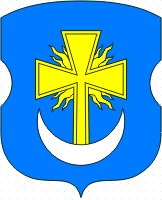 Додаток № 2 до СтатутуПрапор міста Решетилівки	Прямокутне полотно з співвідношенням сторін 1:2 малинового кольору, в центрі  розміщено зображення герба міста Решетилівки. 	Зображення: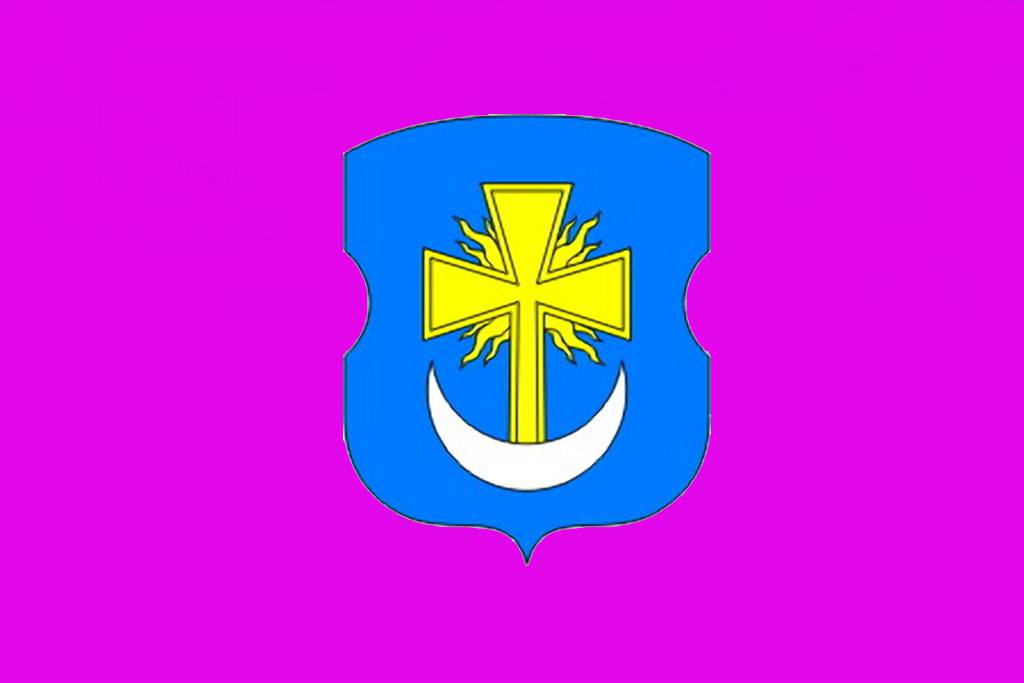 Додаток № 3до СтатутуГімн РешетилівкиСлова: В. Ставицького, В. Плюти.Музика: В. ПлютиСлава про тебе по світові лине,Як рушників, гобеленів розмай.Гордиться тобою вся Україна,На березі Говтви козацький наш край.Приспів:В дружній великій полтавській родиніСяє твоє величаве ім’я.Хлібом святим, вишиванками слався,Живи, Решетилівко рідна моя!Браття, шануймося в праці і вірі,Мирні, щасливі хай будуть літа.І серце до серця горнеться щиро,Безсмертний наш  рід у віках розквіта.Приспів:У дружній, великій полтавській родиніСяє твоє величаве ім’я.Хлібом святим, Вишиванками слався,Живи, Решетилівко рідна моя!Хлібом святим, Вишиванками слався,Живи, Решетилівко рідна моя!Додаток № 4до СтатутуПОЛОЖЕННЯ ПРО ЗАГАЛЬНІ ЗБОРИ ГРОМАДЯН ЗА МІСЦЕМ ПРОЖИВАННЯЦе Положення про загальні збори громадян за місцем проживання (далі – Положення) визначає порядок ініціювання, організації та проведення загальних зборів громадян за місцем проживання, порядок врахування результатів загальних зборів органами та посадовими особами місцевого самоврядування.	1. Загальні збори громадян за місцем проживання (далі – загальні збори) – це зібрання всіх чи частини громадян за місцем їх проживання в  територіальній громаді. Загальні збори можуть скликатись у будинку (або кількох будинках), житловому комплексі(сах), на вулиці(цях), у кварталі(лах), мікрорайоні(нах), в окремих населених пунктах територіальної громади, на всій території громади для обговорення та прийняття рішень з питань місцевого значення, що безпосередньо стосуються території, на якій проводяться збори.	2. У загальних зборах з правом вирішального голосу можуть брати участь дієздатні громадяни, які досягли 18-річного віку та місце проживання (перебування) яких в установленому законом порядку зареєстроване на території Решетилівської міської територіальної громади. 	Інші особи можуть брати участь у загальних зборах з правом дорадчого голосу. Особа, яка бере участь у загальних зборах з правом дорадчого голосу, може висловлювати свою позицію з питань місцевого значення без участі в голосуванні. Участь ініціаторів загальних зборів у їх проведенні є обов’язковою.	3. На загальні збори можуть бути запрошені міський голова, депутати Ради, староста відповідного старостинського округу/населених пунктів, інші посадові особи органів місцевого самоврядування, представники підприємств, установ, організацій незалежно від форм власності, громадських об’єднань, органів самоорганізації населення, організацій співвласників багатоквартирних будинків та інші особи. 	4. На розгляд загальних зборів виносяться питання місцевого значення, що безпосередньо стосуються території, на якій проводяться збори, де відбувається:	1) обговорення питань, віднесених Конституцією України та законами України до відання місцевого самоврядування, а також питань, що стосуються інтересів територіальної громади, із виробленням спільної позиції та пропозицій до відповідних органів і посадових осіб;	2) обговорення проєктів актів органів місцевого самоврядування територіальної громади;	3) обговорення та внесення пропозицій до порядку денного сесій Ради, засідань її виконавчого комітету;	4) направлення звернень до органів місцевого самоврядування, органів державної влади, керівників підприємств, установ, організацій незалежно від форми власності з питань, які є важливими для забезпечення інтересів територіальної громади;	5) обговорення питань та/або внесення пропозицій щодо використання коштів місцевого бюджету;	6) обговорення та внесення органам місцевого самоврядування пропозицій щодо найменування (перейменування) вулиць, провулків, проспектів, площ, парків, скверів та інших споруд, розташованих на території територіальної громади;	7) прийняття рішень щодо створення, діяльності та припинення діяльності органів самоорганізації населення у спосіб, визначений актами законодавства;	8) розгляд інших питань, що належать до повноважень територіальної громади та стосуються її інтересів.	5. Ініціаторами загальних зборів можуть бути:	1) Міський голова;	2) Рада/її виконавчий комітет;	3) староста;	4) органи самоорганізації населення, місцезнаходження яких зареєстроване на території відповідної громади; 	5) ініціативна група громадян у складі  20 осіб, які, відповідно до абзацу першого пункту 2 цього Положення, можуть брати участь у загальних зборах з правом вирішального голосу (далі – ініціативна група).	6. У разі ініціювання загальних зборів міським головою він видає розпорядження про їх скликання, в якому вказується дата, час і місце проведення загальних зборів, питання, що виносяться на їх розгляд, та перелік запрошених осіб.	Рада приймає рішення про скликання загальних зборів на своєму пленарному засіданні відповідно до Регламенту роботи міської ради. У рішенні вказується дата, час і місце проведення загальних зборів, питання, що виносяться на їх розгляд, та перелік запрошених осіб. 	Староста ініціює проведення загальних зборів на території (частині території) відповідного старостинського округу/населеного пункту, надсилаючи повідомлення про проведення загальних зборів Раді на ім’я міського голови. У повідомленні повинна міститись інформація про дату, час і місце проведення загальних зборів, питання, що виносяться на їх розгляд, та перелік запрошених осіб. Органи самоорганізації населення, об’єднання співвласників багатоквартирного будинку, місцезнаходження яких зареєстроване на території територіальної громади, ухвалюють рішення про скликання загальних зборів відповідно до статутних документів та надсилають письмове повідомлення про проведення загальних зборів Раді на ім’я міського голови. У повідомленні повинна міститись інформація про дату, час і місце проведення загальних зборів, питання, що виносяться на їх розгляд, та перелік запрошених осіб. 	Ініціативна група надсилає на ім’я міського голови письмове повідомлення про проведення загальних зборів. Повідомлення підписується всіма учасниками ініціативної групи із зазначенням їх: 	1) прізвищ, імен, по батькові;	2) дат народження;	3) адрес зареєстрованого та фактичного місця проживання;	4) номерів контактних телефонів.	Захист і обробка персональних даних здійснюється в порядку, встановленому законом. У повідомленні повинна міститись інформація про дату, час і місце проведення загальних зборів, питання, що виносяться на розгляд, та перелік запрошених осіб. Повідомлення про ініціювання загальних зборів надсилається міському голові особами, визначеними у підпунктах 3–5 пункту 5 цього Положення, не пізніше ніж за 10 робочих днів до дня проведення загальних зборів.	Участь запрошених депутатів ради, посадових осіб місцевого самоврядування є обов’язковою. Неявка запрошених депутатів Ради, посадових осіб місцевого самоврядування не перешкоджає проведенню загальних зборів.  	Міський голова своїм розпорядженням може відмовити у проведенні загальних зборів у таких випадках: 	1) порушення терміну ініціювання загальних зборів, визначеного пунктом 6 цього Положення;	2) із повідомленням щодо скликання загальних зборів звернулася недостатня кількість членів ініціативної групи;	3) якщо з рішенням чи повідомленням про скликання загальних зборів звернулася особа, яка не може бути ініціатором скликання загальних зборів відповідно до пункту 5 цього Положення.	Відмова з інших підстав є неправомірною. Відсутність відповіді Ради чи реєстрації ініціативи про скликання загальних зборів не може бути перешкодою для проведення загальних зборів у випадку, якщо ініціатива подана відповідно до цього Положення. 	7. Підготовка загальних зборів здійснюється уповноваженим органом (особою) Ради у співпраці з ініціатором проведення загальних зборів. Уповноважений орган (особа) Ради зобов’язаний організувати проведення загальних зборів так, щоб вони відбулись у дату, час і місці, запропоновані ініціатором загальних зборів, або в іншу дату та/або час, узгоджені з ініціатором загальних зборів чи з особою, уповноваженою представляти ініціатора загальних зборів.	Протягом двох робочих днів з дня отримання рішення (повідомлення) про проведення загальних зборів, але не пізніше п’яти робочих днів до дня їх проведення уповноважений орган (особа) Ради забезпечує оприлюднення оголошення про проведення загальних зборів на офіційному веб-сайті Ради. Крім офіційного веб-сайта Ради, оголошення про проведення загальних зборів також може бути додатково оприлюднене в місцевих засобах масової інформації, електронних інформаційних ресурсах, на інформаційних дошках тощо. 	В оголошенні про проведення загальних зборів зазначаються: 	1) дата, час та місце проведення загальних зборів;	2) територія проведення загальних зборів;	3) питання, що виносяться на загальні збори;	4) інформація про ініціатора проведення загальних зборів;	5) контакти (телефон, електронна адреса тощо), за якими можна отримати додаткову інформацію про проведення загальних зборів.	8. До початку загальних зборів проводиться реєстрація їх учасників. Для реєстрації учаснику загальних зборів необхідно пред’явити паспорт громадянина України. У списку учасників загальних зборів зазначаються прізвища, імена, по батькові учасників, дата народження, зареєстроване та фактичне місце проживання, ставляться підписи зареєстрованих учасників. Усі фізичні особи, які беруть участь у загальних зборах, надають згоду на обробку наданих ними персональних даних у межах та у спосіб, необхідні для організації і проведення загальних зборів. Про надання цієї згоди та обсяги обробки персональних даних учасників загальних зборів має бути зроблений відповідний застережний запис на кожному аркуші повідомлення або додатку до повідомлення про проведення загальних зборів. Ініціатор (ініціатори) загальних зборів несе (несуть) відповідальність за обробку персональних даних зазначених осіб, про що також має бути зроблений відповідний запис у повідомленні чи додатку до повідомлення, де містяться особисті підписи відповідних фізичних осіб. Відмова від надання документів, визначених у цьому пункті Положення, або відмова від надання згоди на обробку персональних даних є підставою для недопуску особи до участі у загальних зборах, у тому числі з правом дорадчого голосу. Для ведення загальних зборів більшістю голосів учасників з правом вирішального голосу обирають головуючого на загальних зборах та секретаря. Для підрахунку голосів учасники загальних зборів обирають зі свого складу лічильну комісію у кількості не менше двох осіб. Не можуть бути членами лічильної комісії міський голова, а також головуючий на загальних зборах чи їх секретар. На початку загальних зборів шляхом голосування більшістю голосів учасників з правом вирішального голосу затверджуються регламент проведення загальних зборів та їх порядок денний, який включає питання, що містилися в оголошенні про проведення загальних зборів, а також інші питання, що вносяться за пропозицією учасників, за умови їх підтримки більшістю голосів учасників з правом вирішального голосу. На загальних зборах не допускається розгляд питань, які не було внесено до порядку денного.Повноважень головуючого на загальних зборах:– оголошує питання, які вносяться на розгляд загальних зборів;– веде загальні збори та підтримує на них належну дисципліну і порядок;– надає слово для виступів та оголошує підсумки голосування на підставі даних лічильної комісії;– виконує інші функції з проведення загальних зборів.Якщо головуючий на загальних зборах зловживає своїм правом і порушує порядок їх проведення, учасники загальних зборів можуть висловити йому недовіру та обрати нового головуючого.	9. Рішення загальних зборів приймається більшістю голосів їх зареєстрованих учасників, що мають право вирішального голосу. Голосування на загальних зборах здійснюється шляхом підняття рук особами, які мають право вирішального голосу. Рішення, у тому числі з питань процедурного характеру, приймається більшістю голосів від кількості зареєстрованих учасників загальних зборів, які мають право вирішального голосу відповідно до абзацу першого пункту 2 цього Положення. Результати підрахунку голосів оголошуються лічильною комісією та вносяться до протоколу загальних зборів.	За результатами загальних зборів оформляється письмовий протокол у двох примірниках, в якому чітко формулюється рішення загальних зборів. Протокол підписується головуючим на засіданні та секретарем загальних зборів. Список учасників загальних зборів з інформацією, визначеною пунктом 8 цього Положення додається до протоколу та є його невід’ємною частиною. Захист і обробка відомостей, зазначених в абзаці другому цього пункту, здійснюється в порядку, встановленому законом. 	У протоколі вказуються: 	1) дата, час і місце проведення загальних зборів;	2) територія проведення загальних зборів;	3) кількість учасників загальних зборів з правом вирішального голосу,	4) питання, які розглядалися на загальних зборах;	5) рішення (пропозиції) загальних зборів, прийняті за результатами розгляду питань, та кількість голосів, поданих ,,за” та ,,проти” прийняття відповідних рішень.	Один примірник протоколу загальних зборів надсилається відповідним органам чи посадовим особам місцевого самоврядування не пізніше 3 робочих днів з дня проведення загальних зборів, другий примірник зберігається у ініціаторів загальних зборів. Копія протоколу не пізніше 3 робочих днів з дня проведення загальних зборів вивішується для ознайомлення в місці їх проведення і має бути доступна для ознайомлення протягом не менше одного місяця після проведення загальних зборів, а також розміщуватись на офіційному веб- сайті Ради.	Захист і обробка персональних даних, що містяться у протоколі загальних зборів, здійснюється відповідно до чинного законодавства України з урахуванням приписів цього Положення. У разі оприлюднення Список реєстрації учасників загальних зборів дані про дату їх народження та місце проживання знеособлюються, якщо інше не встановлено рішенням загальних зборів. 	10. Рішення загальних зборів розглядаються органами місцевого самоврядування та їх посадовими особами за обов’язковою участю ініціаторів загальних зборів, яким надається слово для виступу. Ініціатори загальних зборів мають бути поінформовані про дату, час і місце проведення засідання з питань розгляду рішень загальних зборів у письмовій формі й не пізніше ніж за 3 робочих дні до дня проведення засідання. Органи місцевого самоврядування та їх посадові особи зобов’язані розглянути рішення (пропозиції) загальних зборів протягом  30 днів з дня його (їх) отримання.	За результатами розгляду органи та/або посадові особи місцевого самоврядування територіальної громади приймають одне з таких рішень: 	1) урахувати пропозицію, викладену в рішенні загальних зборів, – у такому разі зазначаються конкретні заходи з її реалізації та відповідальні за виконання посадові особи;	2) частково врахувати пропозицію, викладену в рішенні загальних зборів, – у такому разі зазначаються підстави цього рішення, заходи з реалізації урахованої пропозиції та відповідальні за виконання посадові особи;	3) відхилити пропозицію, викладену в рішенні загальних зборів, – у такому разі зазначаються підстави цього рішення.	11. У разі включення до порядку денного пленарного засідання Ради чи засідання її виконавчого комітету питання, що було предметом загальних зборів, ініціатору загальних зборів або особі, уповноваженій представляти ініціатора загальних зборів, гарантується право бути присутнім на такому засіданні Ради або її виконавчого комітету та надається можливість представлення результатів загальних зборів.	12. Інформація (рішення) про результати розгляду пропозицій протягом 5 робочих днів надсилається відповідним органом чи посадовою особою місцевого самоврядування ініціатору загальних зборів або особі, уповноваженій представляти ініціатора загальних зборів та публікується на офіційному веб-сайті Ради.	13. Органи місцевого самоврядування територіальної громади, їх посадові та службові особи несуть відповідальність за невиконання цього Положення згідно із законодавством України.	14. У разі недотримання визначеного цим Положенням порядку розгляду рішення загальних зборів, а також незгоди з рішенням органу або посадової особи місцевого самоврядування щодо розгляду рішення (пропозиції) загальних зборів ініціатор останніх або особа, уповноважена його представляти, має право оскаржити таке рішення в порядку, встановленому законодавством України.Додаток 5до СтатутуПОЛОЖЕННЯ ПРО МІСЦЕВІ ІНІЦІАТИВИ 	 Положення про місцеві ініціативи в Решетилівській міській територіальній громаді (далі – Положення) визначає порядок ініціювання, організації збору підписів, внесення місцевих ініціатив та їх розгляд Радою.	1. Місцева ініціатива – це форма участі членів територіальної громади у вирішенні питань місцевого самоврядування шляхом ініціювання розгляду в Раді будь-якого питання, віднесеного до відання місцевого самоврядування. Не можуть бути предметом місцевої ініціативи пропозиції, що суперечать Конституції та законам України, а також пропозиції, реалізація яких може вплинути на інтереси територій поза межами територіальної громади.	2. У порядку місцевої ініціативи жителі територіальної громади можуть внести пропозиції для розгляду на відкритому засіданні Ради.	3. Почати збір підписів на підтримку місцевої ініціативи може один або кілька повнолітніх жителів територіальної громади, які є дієздатними особами і місце проживання яких в установленому законом порядку зареєстровано на території Решетилівської громади. Якщо збір підписів на підтримку місцевої ініціативи розпочинає кілька жителів, вони утворюють ініціативну групу.	4. Ініціатор (ініціативна група) формулює місцеву ініціативу у вигляді письмової пропозиції або проєкту рішення щодо вирішення питання, яке належить до відання місцевого самоврядування, та проводить збір підписів жителів територіальної громади на підтримку ініціативи. Ініціатор (ініціативна група) не може змінювати та доповнювати місцеву ініціативу після того, як було поставлено перший підпис жителя територіальної громади на її підтримку. При цьому на кожному з листів, на яких ставляться підписи на підтримку місцевої ініціативи жителями територіальної громади, має бути зазначено, на підтримку якої саме ініціативи збираються підписи.	5. Місцева ініціатива, яка стосується всієї територіальної громади вважається підтриманою жителями територіальної громади, якщо на її підтримку отримано не менше 100 підписів дієздатних жителів територіальної громади, місце проживання яких в установленому законом порядку зареєстроване на території громади.	Місцева ініціатива, яка стосується окремого села, селища вважається підтриманою жителями територіальної громади, якщо на її підтримку отримано не менше 20 підписів дієздатних жителів територіальної громади, місце проживання яких в установленому законом порядку зареєстроване на території   громади.	Разом з підписами на підтримку місцевої ініціативи зазначаються прізвища, імена, по батькові, дати народження, адреси зареєстрованого місця проживання жителів територіальної громади, які висловилися за підтримку місцевої ініціативи, дати поставлення підписів. Усі фізичні особи, які проставляють підпис на підтримку місцевої ініціативи, надають згоду на обробку наданих ними персональних даних у межах та у спосіб, необхідний для реалізації місцевої ініціативи. Про надання цієї згоди та обсяги обробки персональних даних осіб, що проставляють підпис на підтримку місцевої ініціативи, має бути зроблений відповідний застережний запис на кожній сторінці листа про збір підписів. Ініціатори (ініціатор) збору підписів несуть відповідальність за обробку персональних даних суб’єктів цих даних, про що також має бути зроблений відповідний запис на кожній сторінці документу, у якому містяться особисті підписи відповідних фізичних осіб.	6. Після того, як на підтримку місцевої ініціативи зібрано необхідну кількість підписів жителів територіальної громади, ініціатор (ініціативна група) подає до Ради письмове повідомлення про внесення місцевої ініціативи, яке має містити:	1) письмові пропозиції для розгляду на засіданні Ради та/або проєкт рішення Ради, якщо ініціатор збору підписів (ініціативна група) збирав підписи на підтримку відповідного проєкту рішення;	2) підписні листи з підписами жителів територіальної громади, зібраними на підтримку таких пропозицій;	3) прізвища, імена, по батькові, дати народження, адреси зареєстрованого місця проживання, контакти ініціатора, а якщо збір підписів організовує група осіб – особи, уповноваженої на взаємодію з органом місцевого самоврядування від імені ініціативної групи.	Захист і обробка відомостей, зазначених в підпункті 3 цього пункту, здійснюється уповноваженими особами Ради в порядку, встановленому законом.	7. Уповноважений орган (особа) Ради впродовж 5 робочих днів здійснює перевірку поданих документів на предмет відповідності вимогам законодавства України, Статуту Решетилівської міської громади, цього Положення.	8. За підсумками перевірки уповноважений орган Ради приймає одне з таких рішень:	1) передати місцеву ініціативу для підготовки до розгляду на відкритому засіданні Ради;	2) повернути письмове повідомлення про внесення місцевої ініціативи ініціатору (ініціативній групі) для усунення недоліків;	3) відмовити у винесенні місцевої ініціативи на засідання Ради.	Рішення уповноваженого органу Ради, прийняте за підсумками перевірки, публікується на офіційному веб-сайті Ради протягом 3 робочих днів з дня прийняття рішення.	9. Уповноважений орган Ради повертає ініціатору (уповноваженій особі ініціативної групи) весь пакет документів, поданих до Ради, для усунення недоліків не пізніше 5 днів з моменту їх надходження до Ради, якщо подані до Ради документи містять недоліки, які перешкоджають розгляду місцевої ініціативи Радою.	Недоліки, виявлені уповноваженим органом (особою) Ради при розгляді повідомлення про внесення місцевої ініціативи, підлягають виправленню протягом 5 днів з дня отримання ініціатором (уповноваженою особою ініціативної групи) письмової відповіді Ради (її уповноваженого органу або особи) із переліком недоліків, які підлягають усуненню. 	У разі неусунення недоліків у встановлені терміни місцева ініціатива вважається такою, що не була поданою. Невмотивоване повернення документів ініціатору (ініціативній групі) не допускається. Повідомлення про внесення місцевої ініціативи може бути повернуто ініціатору (ініціативній групі) для усунення недоліків за наявності щонайменше однієї з таких підстав: 	1) не дотримано вимоги щодо оформлення повідомлення про внесення місцевої ініціативи;	2) кількість підписів жителів територіальної громади, поданих до Ради на підтримку місцевої ініціативи, є меншою за мінімальний рівень, визначений пунктом 5 цього Положення;	3) до Ради було подано не повний перелік документів, передбачених пунктом 6 цього Положення. 	10. Уповноважений орган (особа) Ради відмовляє у винесенні місцевої ініціативи на розгляд Радою, якщо:	1) місцева ініціатива суперечить Конституції України або актам законодавства України;	2) місцева ініціатива стосується питання, вирішення якого не належать до відання місцевого самоврядування.	Відхилення пропозиції, поданої в порядку місцевої ініціативи, з мотивів наявності технічних помилок чи неточностей не допускається.	11. Питання, внесене на розгляд Ради у порядку місцевої ініціативи, підлягає обов’язковому розгляду на найближчому відкритому пленарному засіданні Ради за участю в її обговоренні ініціатора (уповноваженої особи (осіб) ініціативної групи). Включення питання, внесеного на розгляд Ради у порядку місцевої ініціативи, до порядку денного відповідної сесії Ради забезпечує міський голова. Розгляд питання, внесеного в порядку місцевої ініціативи, відбувається відповідно до вимог чинного законодавства України та Регламенту Ради. При цьому ініціатору (уповноваженій особі ініціативної групи) обов’язково надається слово для виступу на пленарному засіданні Ради. Ініціатор (уповноважена особа (особи) ініціативної групи) обов’язково запрошуються на засідання постійних депутатських комісій, або засідання виконавчого комітету, які попередньо розглядають відповідне питання, із правом виступу на засіданні. 	12. Рада в межах своїх повноважень може прийняти одне з таких рішень:	1) підтримати пропозицію (проєкт рішення), подану в порядку місцевої ініціативи, та за необхідності, доручити відповідним виконавчим органам Ради підготувати проєкт рішення ради з цього питання;	2) підтримати пропозицію (проєкт рішення), подану в порядку місцевої ініціативи, частково (з обґрунтуванням такого рішення) та за необхідності, доручити відповідному відділу виконавчого комітету/виконавчому органу Ради підготувати проєкт рішення ради з цього питання;	3) підтримати пропозицію (проєкт рішення), подану в порядку місцевої ініціативи, та дати доручення органу або посадовій особі місцевого самоврядування територіальної громади розглянути місцеву ініціативу та забезпечити заходи для її реалізації (розроблення календарного плану їх виконання), якщо місцева ініціатива стосується питання, вирішення якого не належать до компетенції Ради;	4) відхилити пропозицію (проект рішення), подану в порядку місцевої ініціативи, з обґрунтуванням такого рішення. Відповідне рішення Ради оприлюднюється на офіційному веб-сайті Ради протягом 5 робочих днів з дня  його прийняття.	Засвідчена Радою копія відповідного рішення надсилається ініціатору (уповноваженій особі ініціативної групи) на адресу, зазначену у повідомленні про внесення місцевої ініціативи. 	Повторне подання на розгляд Ради питання, внесеного у порядку місцевої ініціативи та відхиленого Радою з мотивів його невідповідності Конституції України або законам України, або у зв’язку з тим, що це питання не належить до компетенції відповідних органів місцевого самоврядування, не розглядається. 	13. Рішення Ради, дії або бездіяльність уповноваженого органу (особи) Ради щодо прийняття до розгляду, внесення на розгляд сесії Ради та/або розгляду питання, внесеного у порядку місцевої ініціативи, можуть бути оскаржені до суду у встановленому законом порядку.	14. Повідомлення про внесення місцевої ініціативи - проєкту рішення, додаток № 1 до Положення про місцеві ініціативи.	15. Повідомлення про внесення місцевої ініціативи - питань до розгляду, додаток № 2 до Положення про місцеві ініціативи.	16. Підписний лист - додаток № 3 до Положення про місцеві ініціативи.Додаток № 6до СтатутуПОЛОЖЕННЯ ПРО ГРОМАДСЬКІ СЛУХАННЯ 	Положення про громадські слухання (далі – Положення) встановлює порядок ініціювання, підготовки та проведення громадських слухань та врахування їх результатів органами та посадовими особами місцевого самоврядування. 	1. Члени територіальної громади мають право проводити громадські слухання – зустрічатися з депутатами Ради, посадовими особами місцевого самоврядування, під час яких жителі територіальної громади можуть заслуховувати їх, порушувати питання та вносити пропозиції щодо питань місцевого значення, що належать до відання місцевого самоврядування.	Наступні громадські слухання з одного питання на тій самій території проводяться не раніше як через 1 місяця після проведення попередніх. Громадські слухання щодо звітів діяльності органів місцевого самоврядування проводяться не раніше 1 разу на рік.	2. Громадські слухання можуть проводитися в одному або кількох будинках, житлових комплексах, на вулиці(цях), у кварталі(лах), мікрорайоні(нах), окремих населених пунктах територіальної громади, відповідному старостинському окрузі, на всій території громади щодо питань місцевого значення, які стосуються прав та законних інтересів жителів територіальної громади, де проводяться ці слухання.	3. Ініціаторами проведення громадських слухань можуть бути:	1) міський голова;	2) Рада/її виконавчий комітет;	3) староста;	4) органи самоорганізації населення, місцезнаходження яких зареєстроване на території відповідної громади;	5) жителі територіальної громади, які, відповідно до  пункту 4 цього Положення, можуть брати участь у громадських слуханнях з правом голосу.	4. Жителі територіальної громади ініціюють громадські слухання шляхом створення ініціативної групи у складі не менше десяти осіб.	У разі проведення загальних громадських слухань у межах всієї територіальної громади необхідною кількістю є 250 підписів жителів територіальної громади. 	У разі проведення громадських слухань у межах міста необхідною кількістю є 50 підписів жителів територіальної громади необхідних для ініціювання загальних громадських слухань.	У разі проведення громадських слухань у межах села, сіл, селища, менших частинах міста - мікрорайоні(нах), кварталі(лах), вулиці(цях), будинку(ків) необхідною кількістю є 25 підписів жителів громади.	Список жителів територіальної громади, які підписали звернення з ініціативою щодо проведення громадських слухань, має містити таку інформацію: прізвище, ім’я, по батькові; дата народження; адреса реєстрації місця проживання; контактний номер телефона (за наявності); особистий підпис. 	5. Громадські слухання проводяться відкрито.	У громадських слуханнях з правом голосу можуть брати участь повнолітні, дієздатні жителі територіальної громади, місце проживання яких в установленому законом порядку зареєстроване на території, в межах якої проводяться громадські слухання. Участь ініціаторів громадських слухань у їх проведенні є обов’язковою.	6. Встановлення особи та факт реєстрації постійного місця проживання на території громади встановлюються шляхом представлення паспорта громадянина України, про що уповноваженою особою вноситься відповідний запис у реєстраційну форму (список реєстрації учасників громадських слухань), що є додатком до протоколу громадських слухань. 	7. Інші особи, які на законних підставах постійно проживають або перебувають на відповідній території, можуть брати участь у громадських слуханнях з правом дорадчого голосу. Можливість участі особи з правом дорадчого голосу передбачає право особи бути присутньою на громадських слуханнях, висловлювати власні позиції з приводу обговорюваних під час слухань питань. Особи з правом дорадчого голосу не беруть участь у голосуванні, а їхній голос у результаті голосування не враховується. На громадські слухання можуть бути запрошені міський голова, депутати Ради, старости, інші посадові особи органів місцевого самоврядування, представники підприємств, установ, організацій незалежно від форм власності, громадських об’єднань, органів самоорганізації населення, організацій співвласників багатоквартирних будинків, розташованих на відповідній території, та інші особи. 	8. Громадські слухання проводяться в міру необхідності.	9. Ініціатива міського голови про проведення громадських слухань оформлюється відповідним розпорядженням. Рішення про проведення громадських слухань за ініціативою Ради приймається на відповідному пленарному засіданні Ради.	Староста ініціює проведення громадських слухань на території (частині території) відповідного старостинського округу/населених пунктів шляхом надсилання повідомлення про ініціювання громадських слухань Раді на ім’я голови. 	Органи самоорганізації населення, ухвалюють рішення про проведення громадських слухань відповідно до їх установчих документів та надсилають письмове повідомлення про ініціювання громадських слухань Раді на ім’я міського голови. Повідомлення підписується уповноваженою особою згідно з установчими документами ініціатора слухань. 	Ініціативна група, утворена з урахуванням підпункту 5 пункту 3 цього Положення, надсилає письмове повідомлення про проведення громадських слухань Раді на ім’я міського голови. Повідомлення підписується усіма членами ініціативної групи. Усі фізичні особи, які входять до ініціативної групи, надають згоду на обробку наданих ними персональних даних у межах та спосіб, необхідні для організації громадських слухань. Про надання цієї згоди та обсяги обробки персональних даних учасників громадських слухань має бути зроблений відповідний застережний запис на кожному аркуші повідомлення або додатку до повідомлення про проведення громадських слухань. Ініціатор (ініціатори) громадських слухань несе відповідальність за обробку персональних даних зазначених осіб, про що також має бути зроблений відповідний запис у повідомленні чи додатку до повідомлення, де містяться особисті підписи відповідних фізичних осіб.	10. У  повідомленні інших суб’єктів про ініціювання громадських слухань вказуються:	1) найменування особи, яка є ініціатором громадських слухань (із зазначенням прізвища, ім’я, по батькові, дати народження – для членів ініціативної групи);	2) місцезнаходження (для органів самоорганізації населення) або місце проживання усіх членів ініціативної групи (для членів ініціативної групи);	3) дата, час і місце проведення громадських слухань;	4) територія, на якій проводяться громадські слухання;	5) питання, що виносяться на їх розгляд.	6) перелік осіб, які запрошуються для виступів (доповідей) під час слухань;	7) номери контактних телефонів, електронні адреси та адреси для листування учасників ініціативної групи або осіб, відповідальних за організацію громадських слухань, - для інших осіб, які мають право ініціювати проведення громадські слухання;	8) порядок доведення інформації щодо проведення громадських слухань до жителів територіальної громади (для випадків, коли громадські слухання проводяться за ініціативою міського голови чи Ради).	До розпорядження, рішення або повідомлення про проведення громадських слухань можуть додаватися інформаційно-аналітичні матеріали та/або проєкти документів, що виносяться на слухання. Повідомлення про ініціювання громадських слухань надсилається міському голові особами, визначеними у підпунктах 3–5 пункту 3 цього Положення, не пізніше, ніж за 30 календарних днів до дня проведення громадських слухань. 	11. Не пізніше 3 робочих днів з моменту прийняття Радою рішення або отримання повідомлення про ініціювання громадських слухань від суб’єктів, визначених у підпунктах 3–5 пункту 3 цього Положення міський голова видає розпорядження про розгляд ініціативи щодо проведення громадських слухань. 	В розпорядженні може бути зазначено:	1)  проведення громадських слухань;	2) повернення повідомлення про проведення громадських слухань ініціаторам для усунення недоліків;	3) відмову у реєстрації ініціативи щодо проведення громадських слухань. 	Повідомлення про ініціювання громадських слухань повертається для усунення недоліків за наявності однієї або декількох із таких підстав:	1) не дотримано вимог до оформлення повідомлення, передбачених цим Положенням;	2) звернулася недостатня кількість жителів територіальної громади чи суб’єктів, наділених правом ініціювати слухання.	Рішення уповноваженого органу (особи) Ради про відмову у реєстрації ініціативи щодо проведення громадських слухань приймається за наявності однієї або декількох із таких підстав: 	1) запропоноване для обговорення на громадських слуханнях питання суперечить Конституції України або актам законодавства України;	2) запропоноване для обговорення на громадських слуханнях питання не належить до компетенції відповідних органів місцевого самоврядування;	3) з ініціативою про проведення громадських слухань звернувся суб’єкт, не наділений правом ініціативи щодо проведення громадських слухань. 	Невмотивоване повернення повідомлення про проведення громадських слухань на доопрацювання або відмова у реєстрації ініціативи щодо проведення громадських слухань не допускаються.	12. Про прийняте рішення ініціатору проведення громадських слухань, визначений відповідно до підпунктів 3–5 пункту 3 цього Положення, повідомляється письмово або електронною поштою, шляхом надсилання копії відповідного розпорядчого документу протягом 5 робочих днів від дати його прийняття.	Ініціатор доопрацьовує повернуте повідомлення та подає документи з усунутими недоліками протягом 5 робочих днів з моменту отримання листа (електронного листа) про повернення повідомлення для усунення недоліків.	13. Розпорядження про проведення громадських слухань має містити інформацію про:	1) дату, час та місце проведення громадських слухань;	2) територію, на якій проводяться громадські слухання;	3) питання, що виносяться на громадські слухання;	4) ініціатора проведення громадських слухань;	5) орган (особу) Ради, що забезпечує організацію проведення громадських слухань від імені органу місцевого самоврядування, із зазначенням прізвища, імені, по батькові, посад та контактів уповноважених осіб;	6) перелік заходів, які мають бути здійснені з боку органу місцевого самоврядування для забезпечення проведення громадських слухань;	7) іншу необхідну інформацію.	14. Громадські слухання призначаються, як правило, у неробочий день або неробочий час у придатному для проведенні громадських слухань приміщенні, розташованому на території, охопленої громадськими слуханнями.	Дата, час та місце проведення громадських слухань, що запропоновані особами, визначеними у підпунктах 3–5 пункту 3 цього Положення, можуть бути змінені за розпорядженням міського голови у випадках, коли відповідний орган місцевого самоврядування не може забезпечити проведення громадських слухань на умовах ініціатора. 	15. Не пізніше 14 календарних днів до дня проведення громадських слухань, уповноважений орган (особа) Ради забезпечує оприлюднення оголошення про проведення громадських слухань на офіційному веб-сайті Ради.	Також оголошення про проведення громадських слухань може поширюватися в будь-яких інший доступний спосіб з метою ознайомлення з ним якомога більшої кількості членів громади. 	В оголошенні про проведення громадських слухань, яке оприлюднюється на веб-сайті Ради, зазначаються: 	1) дата, час та місце проведення громадських слухань;	2) територія, на якій проводяться громадські слухання;	3) питання, що виносяться на громадські слухання;	4) інформація про ініціатора проведення громадських слухань;	5) контакти (телефон, електронна адреса тощо), за якими можна отримати додаткову інформацію про проведення громадських слухань.	16. Підготовка громадських слухань здійснюється ініціатором їх проведення. Міський голова, виконавчі органи Ради сприяють в організації та проведенні громадських слухань у межах та у спосіб, що не суперечать чинному законодавству та відповідно до наявних організаційно-технічних можливостей. Міський голова, Рада мають забезпечити явку уповноважених представників відповідних органів місцевого самоврядування для участі у громадських слуханнях, за умови, що повідомлення про проведення цих слухань було отримане у порядку та строки, визначені п. 9, 10 цього Положення.	17. До початку громадських слухань проводиться реєстрація учасників громадських слухань. Реєстрацію учасників забезпечує ініціатор громадських слухань. Для реєстрації особам, які хочуть взяти участь у громадських слуханнях з правом голосу, необхідно пред’явити паспорт громадянина України або інший документ, передбачений для посвідчення особи та встановлення її місця проживання в Україні відповідно до Закону України «Про свободу пересування та вільний вибір місця проживання в Україні».	У списку реєстрації учасників громадських слухань зазначають прізвища, імена, по батькові учасників, дати їх народження, зареєстроване місце проживання. Учасник слухань підтверджує достовірність зазначеної інформації своїм особистим підписом у списку реєстрації учасників громадських слухань. 	Усі особи, які беруть участь у громадських слуханнях, надають згоду на обробку наданих ними персональних даних у межах та у спосіб, необхідний для організації та врахування результатів громадських слухань. Про надання цієї згоди та обсяги обробки персональних даних учасників громадських слухань має бути зроблений відповідний застережний запис на кожному аркуші списку реєстрації учасників громадських слухань. Ініціатор (ініціатори) громадських слухань несе (несуть) відповідальність за обробку персональних даних зазначених осіб, про що також має бути зроблений відповідний запис у списку реєстрації учасників громадських слухань. Відмова від надання документів, визначених у цьому пункті Положення, або відмова від надання згоди на обробку персональних даних є підставою недопуску особи до участі у громадських слуханнях, у тому числі з правом дорадчого голосу.	18. Перед початком громадських слухань більшістю зареєстрованих учасників громадських слухань, які мають право голосу на цьому заході, обираються головуючий, секретар слухань та лічильна комісія у складі двох чоловік.  Інформація про це заноситься до протоколу громадських слухань.	Головуючий веде слухання, стежить за дотриманням на них порядку, разом із секретарем слухань підписує протокол громадських слухань. Якщо головуючий зловживає своїми правами, то учасники громадських слухань більшістю голосів можуть висловити йому недовіру й обрати нового. 	Секретар громадських слухань веде протокол громадських слухань у порядку, передбаченому цим Положенням. 	Лічильна комісія встановлює присутність учасників громадських слухань, кількість осіб, що наділені правом голосу, підраховує голоси під час голосування, а також розглядає звернення, пов’язані з порушенням порядку голосування чи іншими перешкодами в голосуванні. До початку обговорення та прийняття рішень щодо питань, винесених на громадські слухання, шляхом голосування затверджуються регламент проведення та порядок денний громадських слухань. 	Регламентом визначається час, відведений для доповідей (співдоповідей), виступів, запитань і відповідей тощо. 	19. Головуючий відповідно до регламенту надає по черзі слово для виступу учасникам слухань. Усі отримують слово тільки з дозволу головуючого. Виступи учасників громадських слухань не можуть перериватися чи припинятися інакше, ніж у порядку, визначеному цим Положенням та регламентом слухань. Кожен учасник громадських слухань має право надати пропозиції, висловити зауваження, поставити запитання усно чи письмово. На вимогу учасника громадських слухань, який подає пропозицію, вона має бути поставлена на голосування. Усі пропозиції, зауваження і запитання заносяться (додаються) до протоколу громадських слухань. Головуючий може перервати виступаючого, якщо його виступ не стосується предмета слухань, перевищує встановлений регламентом час, використовується для політичної агітації, закликає до дискримінації чи інших форм нетерпимості або в інший спосіб порушує вимоги законів України. Учасники громадських слухань повинні дотримуватися вимог цього Положення, затвердженого порядку денного та регламенту громадських слухань, норм етичної поведінки, не допускати вигуків, образ, вчинення правопорушень та інших дій, що заважають проведенню громадських слухань.	У випадку порушення вимог цього Положення головуючий може прийняти рішення про видалення порушника (порушників) з місця, де проводяться громадські слухання. У разі невиконання рішення про видалення порушників до них можуть бути застосовані заходи примусу відповідно до чинного законодавства. Громадські слухання відбуваються у відкритому режимі. За наявності організаційно-технічної можливості Рада чи ініціатор слухань забезпечує їх веб-трансляцію, аудіо-, фото- та/або відеофіксацію. Кожен учасник громадських слухань, а також присутні на слуханнях представники засобів масової інформації мають право здійснювати аудіо, фото- та/або відеофіксацію чи вебтрансляцію громадських слухань, якщо це не перешкоджає їх проведенню. 	20. Голосування щодо прийняття або відхилення відповідного питання порядку денного та/або внесених учасниками громадських слухань пропозицій здійснюється шляхом підняття рук особами, які мають право голосу під час громадських слухань. Рішення, у тому числі з питань процедурного характеру, приймається більшістю голосів від кількості зареєстрованих учасників громадських слуханнях, які мають право голосу відповідно до цього Положення. Результати підрахунку голосів оголошуються лічильною комісією та вносяться до протоколу громадських слухань.	21. За результатами громадських слухань у триденний термін оформляється письмовий протокол, в якому чітко формулюються рішення (пропозиції) громадських слухань. Протокол підписується головою та секретарем громадських слухань у двох примірниках.	Список реєстрації учасників громадських слухань додається до протоколу та є його невід’ємною частиною. У протоколі вказуються: 	1) дата, час і місце проведення громадських слухань;	2) територія, на якій проводяться громадські слухання;	3) кількість учасників громадських слухань з правом голосу;	4) питання, які розглядалися на громадських слуханнях; 	5) рішення (пропозиції) громадських слухань, прийняті за результатами розгляду питань, та кількість голосів, поданих ,,за” та ,,проти” прийняття відповідних рішень;6) інша інформація, передбачена цим Положенням або актами законодавства.	Один примірник протоколу громадських слухань надсилається відповідним органам чи посадовим особам місцевого самоврядування не пізніше 3 робочих днів з дня проведення громадських слухань, другий примірник зберігається у ініціаторів громадських слухань. Копія протоколу не пізніше 3 робочих днів з дня проведення слухань вивішується для ознайомлення в місці проведення громадських слухань і має бути доступна для ознайомлення протягом не менше одного місяця після проведення слухань, а також розміщуватися на офіційному веб-сайті Ради.	Захист і обробка персональних даних, що містяться у протоколі громадських слухань та додатку до нього, здійснюється відповідно до чинного законодавства України з урахуванням приписів цього Положення. У разі оприлюднення списку реєстрації учасників громадських слухань дані про дату народження та місце проживання знеособлюються, якщо інше не встановлено рішенням учасників громадських слухань. 	22. Органи та/або посадові особи місцевого самоврядування зобов’язані розглянути рішення (пропозиції) громадських слухань протягом 30 днів з дня їх отримання.	За результатами розгляду органи та/або посадові особи місцевого самоврядування територіальної громади приймають одне з таких рішень: 	1) урахувати пропозицію, викладену в рішенні громадських слухань, – у цьому разі зазначаються конкретні заходи для її реалізації та відповідальні за виконання посадові особи;	2) частково врахувати пропозицію, викладену в рішенні громадських слухань, – у цьому разі зазначаються підстави для прийняття такого рішення, заходи для реалізації врахованої пропозиції та відповідальні за виконання посадові особи;	3) відхилити пропозицію, викладену в рішенні громадських слухань, – у цьому разі зазначаються підстави для прийняття такого рішення.	23. У разі включення до порядку денного пленарного засідання Ради чи засідання її виконавчого комітету питання, що було предметом громадських слухань, ініціатору громадських слухань або особі, уповноваженій представляти ініціатора громадських слухань, гарантується право бути присутнім на такому засіданні Ради або її виконавчого комітету та надається можливість представлення результатів громадського слухання. 	24. Інформація про результати розгляду пропозицій, викладених в рішенні громадських слухань, протягом п'яти робочих днів після прийняття рішення за результатами розгляду вказаних пропозицій надсилається відповідним органом чи посадовою особою місцевого самоврядування ініціатору громадського слухання або особі, уповноваженій представляти ініціатора громадських слухань, та публікується на офіційному веб-сайті Ради. 	25. Органи місцевого самоврядування територіальної громади, їх посадові та службові особи несуть відповідальність за невиконання цього Положення згідно із законодавством України. Недотримання порядку ініціювання та проведення громадських слухань, визначених цим Положенням, може бути підставою для визнання громадських слухань такими, що не відбулися, в судовому порядку. 	26. Рішення Ради, дії або бездіяльність уповноваженого органу (особи) Ради щодо проведення громадських слухань, внесення на розгляд сесії Ради та/або розгляду питання, розглянутого під час проведення громадських слухань, можуть бути оскаржені до суду у встановленому законом порядку.	27. Звернення щодо проведення громадських слухань - додаток № 1 до Положення про громадські слухання	28. Протокол громадських слухань - додаток “ 2 до до Положення про громадські слухання.Додаток № 7до СтатутуПОРЯДОК ПОДАННЯ ТА РОЗГЛЯДУ ЕЛЕКТРОННИХ ПЕТИЦІЙ, АДРЕСОВАНИХ МІСЬКІЙ РАДІ, ЇЇ ВИКОНАВЧИМ ОРГАНАМ	 Положення про порядок подання та розгляду електронних петицій, адресованих міській раді, її виконавчим органам (далі – Положення) відповідно до статті 231 Закону України «Про звернення громадян» визначає порядок реалізації громадянами права на звернення до органу місцевого самоврядування з електронними петиціями та їх розгляду. 	1. Електронна петиція – особлива форма колективного звернення громадян до Ради, її виконавчих органів, подання якої здійснюється через офіційний веб-сайт Ради, веб-сайт з питань, вирішення яких віднесено до повноважень Ради, її виконавчих органів. 	2. Електронна петиція, адресована Раді, її виконавчим органам, розглядається у порядку, визначеному цим Положенням, у разі збору на її підтримку не менш як 200 підписів громадян протягом не більше 60 днів з дня оприлюднення петиції.	3. Електронна петиція не може містити заклики до повалення конституційного ладу, порушення територіальної цілісності України, пропаганду війни, насильства, жорстокості, розпалювання міжетнічної, расової, релігійної ворожнечі, заклики до вчинення терористичних актів, посягання на права і свободи людини. Відповідальність за зміст електронної петиції несе автор (ініціатор) електронної петиції.	4. В електронній петиції має бути викладено суть звернення, зазначено прізвище, ім’я, по батькові автора (ініціатора) електронної петиції, адресу електронної пошти. На веб-сайті Ради, де здійснюється збір підписів на підтримку електронних петицій, обов’язково зазначаються дата початку збору підписів та інформація щодо загальної кількості й переліку осіб, які підписали електронну петицію.   	5. Для створення електронної петиції до Ради, її виконавчих органів автор (ініціатор) петиції заповнює спеціальну форму на офіційному веб-сайті Ради,  та розміщує текст електронної петиції. 	6. Електронна петиція оприлюднюється на офіційному веб-сайті Ради, протягом двох робочих днів із дня надсилання її автором (ініціатором). У разі невідповідності електронної петиції встановленим вимогам оприлюднення такої петиції не здійснюється, про що повідомляється автору (ініціатору) не пізніше 2 робочих днів від дня надходження.	7. Дата оприлюднення електронної петиції на офіційному веб-сайті Ради  є датою початку збору підписів.	8. Рада зобов’язана забезпечити:	8.1. Безоплатність доступу та користування інформаційно-телекомунікаційною системою, за допомогою якої здійснюється збір підписів; 	8.2. Електронну реєстрацію громадян для підписання петиції; 	8.3. Недопущення автоматичного введення інформації, у тому числі підписання електронної петиції, без участі громадянина;	8.4. Фіксацію дати і часу оприлюднення електронної петиції та підписання її громадянином.	9. Електронна петиція, яка в установлений строк не набрала необхідної кількості голосів на її підтримку, після завершення строку збору підписів на її підтримку розглядається як звернення громадян відповідно до Закону України «Про звернення громадян».  	10. Інформація про початок розгляду електронної петиції, яка в установлений строк набрала необхідну кількість голосів на її підтримку, оприлюднюється на офіційному веб-сайті Ради не пізніш як через три робочі дні після набрання необхідної кількості підписів на підтримку петиції, а в разі отримання електронної петиції від громадського об’єднання – не пізніш як через два робочі дні після отримання такої петиції.	11. Розгляд електронних петицій здійснюється невідкладно, але не пізніше 10 робочих днів з дня оприлюднення інформації про початок її розгляду.	12. Якщо електронна петиція подана на розгляд Раді, її виконавчим органам, керівник відповідно, дає доручення до компетенції якого виконавчого органу належить розгляд порушених у петиції питань, підготувати проєкт рішення Ради чи її виконавчого комітету, що може бути прийняте за результатами розгляду електронної петиції з метою вирішення питань, порушених у петиції, чи врахування поданих у ній пропозицій.	13. Електронна петиція, а також проєкт рішення Ради чи виконавчого комітету, підготовлений на основі петиції, розглядається Радою або виконавчим комітетом, відповідно, на їх черговому або позачерговому засіданні або засіданні, яке скликається у межах строку, встановленого пунктом 11 цього Положення, з дотриманням положень чинного законодавства.	14. Якщо електронна петиція містить клопотання про її розгляд на громадських слуханнях територіальної громади, автор (ініціатор) петиції має право представити електронну петицію на таких слуханнях. У такому разі строк розгляду електронної петиції продовжується на строк, необхідний для проведення відповідних слухань. Проведення громадських слухань здійснюється відповідно до Положення про громадські слухання. 	15. Інформація про підтримку або непідтримку електронної петиції публікується на офіційному веб-сайті Ради не пізніше наступного робочого дня після її розгляду.	16. Відповідь на електронну петицію не пізніше наступного робочого дня після закінчення її розгляду оприлюднюється на офіційному веб-сайті Ради, а також надсилається у письмовому вигляді її автору (ініціатору) та відповідному громадському об’єднанню, яке здійснювало збір підписів на її підтримку. У відповіді на електронну петицію повідомляється про результати розгляду порушених у ній питань із відповідним обґрунтуванням.	17. У разі визнання за доцільне викладені в електронній петиції пропозиції можуть реалізовуватися Радою, її виконавчими органами, шляхом прийняття відповідних рішень з питань, віднесених до їх компетенції,.	18. Інформація про кількість підписів, одержаних на підтримку електронної петиції, та строки їх збору зберігається протягом трьох років з дня оприлюднення такої електронної петиції. 	19. У разі незгоди з рішенням Ради, її виконавчих органів щодо порядку розгляду електронної петиції автор (ініціатор) має право оскаржити його в порядку, встановленому законодавством України.	20. Посадові особи Ради, її виконавчих органів несуть відповідальність за порушення норм цього Положення згідно із законодавством України.Додаток № 1до Положення про місцеві ініціативиАдреса ради __________________________Уповноважений ініціативної групи в особі (ініціатор) __________________________________________прізвища, імена і по батьковіПОВІДОМЛЕННЯ про внесення місцевої ініціативи – проєкту рішення жителями територіальної громадиВідповідно до статті 9 Закону України «Про місцеве самоврядування в Україні»  просимо: 1. Зареєструвати місцеву ініціативу в установленому порядку.2. Прийняти до розгляду в порядку місцевої ініціативи проєкт рішення ____ міської ради ________________________________________________________________________________________ повна назва проєкту рішення, підготовленого в порядку місцевої ініціативи3. Повідомити в письмовій формі про номер та дату реєстрації місцевої ініціативи, дати розгляду постійними депутатськими комісіями,  міською радою на пленарному засіданні та іншу важливу інформацію, пов’язану з розглядом ініціативи, уповноваженого представника ініціативної групи (ініціатора)___________________________________________________________________________________;         прізвище, ім’я, по батькові за поштовою адресою_______________________________________________; 4. Під час розгляду цієї місцевої ініціативи постійними депутатськими комісіями та  міською радою надати слово для доповіді з питання місцевої ініціативи уповноваженому представнику ініціативної групи (ініціатора)___________________________________________________________________.                                            прізвище, ім’я, по батькові	На підтримку подання цієї місцевої ініціативи зібрано ___________________ (цифрами та прописом) підписів жителів територіальної громади. До повідомлення додаємо: 1. Проект рішення  міської  ради ____________________________________________________________________________________________; повна назва проекту рішення, підготовленого в порядку місцевої ініціативи2. Підписні листи в кількості ______________________________________ (цифрами та прописом) аркушів із підписами.Склад ініціативної групи (за наявності)Прізвище, ім’я, по батьковіДата і рік народженняАдреса реєстрації проживанняКонтактний телефон, адреса електронної пошти (за наявності)Власноручний підпис«___»___________________ 20 __ року	Додаток № 2до Положення про місцеві ініціативиПОВІДОМЛЕННЯпро внесення жителями територіальної громади місцевої ініціативи – питань до розгляду Відповідно до статті 9 Закону України «Про місцеве самоврядування» та Положення «Про місцеві ініціативи в _____» просимо: 1. Зареєструвати місцеву ініціативу в установленому порядку.2. Розглянути на відкритому засіданні _____ міської (сільської, селищної) ради в порядку місцевої ініціативи такі питання:1) __________________________________________________________________________________________; 2) __________________________________________________________________________________________. перелік чітко сформульованих питань для розгляду на відкритому засіданні ради 3. Повідомити в письмовій формі про номер та дату реєстрації місцевої ініціативи, дати розгляду її постійними депутатськими комісіями, _____ міською (сільською, селищною) радою на пленарному засіданні та іншу важливу інформацію, пов’язану з розглядом ініціативи, уповноваженого представника ініціативної групи (ініціатор)_______________________________________________________________________________ прізвище, ім’я, по батькові за поштовою адресою _______________________________________________.4. Під час розгляду цієї місцевої ініціативи постійними депутатськими комісіями та _____ міською (сільською, селищною) радою запросити та надати слово для доповіді з питання місцевої ініціативи уповноваженому представнику ініціативної групи (ініціатор) _______________________________________________________.    прізвище, ім’я, по батькові На підтримку подання цієї місцевої ініціативи зібрано _______________(цифрами та прописом) підписів жителів територіальної громади.До повідомлення додаємо: 1. Інформаційно-аналітичні матеріали, необхідні для розгляду питань, поданих у порядку місцевої ініціативи (за потреби).2. Підписні листи в кількості ______________________________________ (цифрами та прописом) аркушів із підписами.Склад ініціативної групи:Прізвище, ім’я, по батьковіДата і рік народженняАдреса реєстрації проживанняКонтактний телефон, адреса електронної пошти (за наявності)Власноручний підпис«___»___________________ 20 __ рокуДодаток № 3до Положення про місцеві ініціативиПІДПИСНИЙ ЛИСТ № _____ із підписами жителів територіальної громади _________ щодо ініціювання в порядку місцевої ініціативи винесення на розгляд ____ міської  ради проекту рішення _____ міської (сільської, селищної) ради _____________________________________________________________________________________________ _____________________________________________________________________________________________ Повна назва проекту рішення, підготовленого в порядку місцевої ініціативи (текст проекту рішення ______ міської (сільської, селищної) ради – на звороті)Особа, які проставила підпис на підтримку місцевої ініціативи, надає згоду на обробку наданих ними персональних даних у межах та спосіб, необхідний для реалізації місцевої ініціативи. Ініціатори (ініціатор) збору підписів несе відповідальність за обробку персональних даних суб’єктів цих даних.Загальна кількість підписів: ____ (__________________________), з них належно оформлено ___ (______________________________) цифрами та прописом.Член ініціативної групи ________________ _____________________Додаток № 1до Положення про громадські слуханняПідпис Прізвище та ініціали_______ міському (сільському, селищному) голові____________________________________________________Уповноважений ініціативної групи____________________________________________________прізвище, ім’я, по батьковіПроживає за адресою: ____________________________________________________адреса реєстрації із зазначенням номера контактного телефону(електронної пошти — за наявності)ЗВЕРНЕННЯ ЩОДО ПРОВЕДЕННЯ ГРОМАДСЬКИХ СЛУХАНЬВідповідно до статті 13 Закону України "Про місцеве самоврядування в Україні", Положення "Про громадські слухання ", , просимо:Зареєструвати ініціативу щодо проведення громадських слухань у місті (селі, селищі) мікрорайоні, кварталі, вулиці, будинку(-ках)) з такого предмета:_______________________________________________________________________________________________________________________________проблема, питання, проект рішення та інше, що пропонується до розгляду;Запросити на громадські слухання: ________________________________________прізвища та/або назви посад посадових осіб (якщо вони відомі)Призначити слухання на ________________________________________________дата, час та місце запланованих громадських слухань;Контактувати з особою, уповноваженою представляти ініціаторів ______________________________________________________________________прізвище, ім’я, по батькові, адреса листування та номер телефону особи, уповноваженої представляти ініціатора;Утворити організаційний комітет з підготовки громадських слухань, включивши до його складу таких осіб:1)_______________________________________________;2).....список і контакти не більше 5 осіб, які могли б увійти до складу організаційного комітету з підготовки громадських слухань (якщо є необхідність його створення). 6. Надати відповідь у письмовій формі, в порядку та строки, передбачені Положенням "Про громадські слухання", за адресою:______________________.До звернення додаємо:Список жителів територіальної громади, які підписали це звернення, на ____ арк. Матеріали, що стосуються предмета слухань, на ____ арк.Дата 						підпис 		ім’я та прізвище особи, Склад ініціативної групиОсоба, яка підписала звернення з ініціативою щодо проведення громадських слухань, надає згоду на обробку наданих ними персональних даних у межах та спосіб, необхідний для реалізації місцевої ініціативи. Ініціатори збору підписів несуть відповідальність за обробку персональних даних суб’єктів цих даних.Список жителів територіальної громади, які підписали звернення з ініціативою щодо проведення громадських слухань з предмета: _____________________Особа,  які підписала звернення з ініціативою щодо проведення громадських слухань, надає згоду на обробку наданих ними персональних даних у межах та спосіб, необхідний для реалізації місцевої ініціативи. Ініціатори збору підписів несуть відповідальність за обробку персональних даних суб’єктів цих даних.Додаток № 2 до Положення про громадські слуханняП Р О Т О К О Лгромадських слухань ____________________________________________ вид громадських слухань та їх предмет____________________________________________ міста (села, селища) "____"____________ 20____ рокуМісце проведення: __________________________________Час проведення:_____________________________________Присутні:Учасники громадських слухань у кількості _____ осіб (список реєстрації – у Додатку 1 до цього протоколу). З них наділені правом голосу _____ учасників.ПОРЯДОК ДЕННИЙ:1. Обрання головуючого, секретаря та членів лічильної комісії.2. Затвердження порядку денного та регламенту слухань.3. Про ситуацію щодо ________________________________________________.питання порядку денного, що обговорювалося4. Про ситуацію щодо ________________________________________________.питання порядку денного, що обговорювалося5. Про ситуацію щодо ________________________________________________.питання порядку денного, що обговорювалося1. Обрання головуючого, секретаря та членів лічильної комісії.СЛУХАЛИ:1. ВИСТУПИЛИ:1. ______________________________________________________________2. ______________________________________________________________ГОЛОСУВАЛИ:"За" – ________;"Проти" – ________;"Утрималися" – ________;УХВАЛИЛИ:Обрати головуючим слухань: 2. Затвердження порядку денного та регламенту слухань СЛУХАЛИ:1. Про затвердження порядку денного та регламенту слухань.ВИСТУПИЛИ:1. ______________________________________________________________2. ______________________________________________________________ГОЛОСУВАЛИ:"За" – ________;"Проти" – ________;"Утрималися" – ________;УХВАЛИЛИ:1.Затвердити такий порядок денний громадських слухань: 1. Про ситуацію щодо ________________________________________________.2. Про ситуацію щодо ________________________________________________.3. Про ситуацію щодо ________________________________________________.2. Затвердити такий регламент громадських слухань:на вступне слово ініціатора громадських слухань – до ___ хвилин;на доповідь – до ___ хвилин;на кожну із не більше двох співдоповідей – до ___ хвилин;відповіді на запитання після доповіді й усіх співдоповідей разом – до ___ хвилин;на виступи експертів – до ___ хвилин;на виступи в обговоренні – до ___ хвилин.3. Про ситуацію щодо ________________________________________________.питання, яке порушуєтьсяСЛУХАЛИ:1. Про ситуацію щодо ________________________________________________.питання, яке порушуєтьсяВИСТУПИЛИ:1. ______________________________________________________________2. ______________________________________________________________ГОЛОСУВАЛИ:"За" – ________;"Проти" – ________;"Утрималися" – ________;УХВАЛИЛИ:_______________________________________________________________________________________________________________________________________________________________________________________________________________________________________________________________________________________________ 4. Про ситуацію щодо ________________________________________________.питання, яке порушуєтьсяСЛУХАЛИ:1. Про ситуацію щодо ________________________________________________.питання, яке порушуєтьсяВИСТУПИЛИ:1. ______________________________________________________________2. ______________________________________________________________ГОЛОСУВАЛИ:"За" – ________;"Проти" – ________;"Утрималися" – ________;УХВАЛИЛИ:_______________________________________________________________________________________________________________________________________________________________________________________________________________________________________________________________________________________________ 5. Про ситуацію щодо ________________________________________________.питання, яке порушуєтьсяСЛУХАЛИ:1. Про ситуацію щодо ________________________________________________.питання, яке порушуєтьсяВИСТУПИЛИ:1. ______________________________________________________________2. ______________________________________________________________ГОЛОСУВАЛИ:"За" – ________;"Проти" – ________;"Утрималися" – ________;УХВАЛИЛИ:Визнати ситуацію щодо ________________________________________ питання, яке порушується_______________________________________________________________________________________________________________________________________________________________________________________________________________________________________________________________________________________________ Голова слухань ________________ _____________________ (прізвище та ініціали) 	(підпис) Секретар слухань ________________ _____________________(прізвище та ініціали) 	(підпис) до Протоколу ___________громадських слухань з предмета: ______________________________________________________________________ ____________________________________________ міста (села, селища) від "___"____________20 ___ р.СПИСОКреєстрації учасників громадських слухань _______________________________________________________________________ вид громадських слухань та їх предмет________________________________________________ міста (села, селища) "____"_____________ 20 __ року м. Особа,  які підписалася, надає згоду на обробку наданих ними персональних даних у межах та спосіб, необхідний для реалізації місцевої ініціативи. Ініціатори збору підписів несуть відповідальність за обробку персональних даних суб’єктів цих даних.Голова слухань _________________ ______________________________ Секретар слухань _________________ ______________________________ № з/пАдресатКількість рішеньКількість копій1Відділ організаційно-інформаційної роботи, документообігу та управління персоналом1-2Відділи виконавчого комітету/виконавчі органи12№ п/пПрізвище, ім’я, по батькові підписантаДата і рік народженняАдреса реєстрації проживанняОсобистий підпис12345678910Прізвище, ім’я, по батьковіДата і рік народженняАдреса реєстрації проживанняКонтактний телефон, адреса електронної пошти (за наявності)Власноручний підпис№ п/пПрізвище, ім’я, по батькові Число, місяць і рік народженняАдреса реєстрації місця проживання Контактний телефон (за наявності)Особистий підпис1...Прізвище, ім’я, по батькові Адреса реєстрації та контакти№ п/пПрізвище, ім’я, по батькові Число, місяць, рік народженняАдреса реєстрації Фактичне місце проживанняПідпис1.2.……